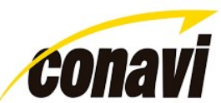 F50.20.5.07- v1Formulario                                                                                          para préstamos de documentos físicosF50.20.5.07- v1Formulario                                                                                          para préstamos de documentos físicosF50.20.5.07- v1Formulario                                                                                          para préstamos de documentos físicosF50.20.5.07- v1Formulario                                                                                          para préstamos de documentos físicosUnidad de Archivo CentralTeléfono: 2202-54401. INFORMACIÓN GENERAL1. INFORMACIÓN GENERAL1. INFORMACIÓN GENERAL1. INFORMACIÓN GENERAL1. INFORMACIÓN GENERAL1.1 N° de caja:1.1 N° de caja:1.1.1 N° folders:1.1.3 N° BOLETA:1.1.3 N° BOLETA:1.1 N° de caja:1.1 N° de caja:1.1.2 N° folios:1.1.3 N° BOLETA:1.1.3 N° BOLETA:1.2 Tipo documental:1.2 Tipo documental:1.2 Tipo documental:1.2 Tipo documental:1.2 Tipo documental:1.2 Tipo documental:1.2 Tipo documental:1.2 Tipo documental:1.2 Tipo documental:1.2 Tipo documental:1.3 Oficina productora del documento:1.3 Oficina productora del documento:1.3 Oficina productora del documento:1.4 Fecha de préstamo:1.4 Fecha de préstamo:2. DATOS DEL SOLICITANTE /PERSONA QUE RETIRA EXPEDIENTE2. DATOS DEL SOLICITANTE /PERSONA QUE RETIRA EXPEDIENTE2. DATOS DEL SOLICITANTE /PERSONA QUE RETIRA EXPEDIENTE2. DATOS DEL SOLICITANTE /PERSONA QUE RETIRA EXPEDIENTE2. DATOS DEL SOLICITANTE /PERSONA QUE RETIRA EXPEDIENTE2.1 Tipo de solicitante:                2.1.1 Externo  (        )                            2.1.2 Interno (        )2.1 Tipo de solicitante:                2.1.1 Externo  (        )                            2.1.2 Interno (        )2.1 Tipo de solicitante:                2.1.1 Externo  (        )                            2.1.2 Interno (        )2.1 Tipo de solicitante:                2.1.1 Externo  (        )                            2.1.2 Interno (        )2.1 Tipo de solicitante:                2.1.1 Externo  (        )                            2.1.2 Interno (        )2.2 Departamento / Empresa: 2.2 Departamento / Empresa: 2.2 Departamento / Empresa: 2.2 Departamento / Empresa: 2.2 Departamento / Empresa: 2.2 Departamento / Empresa: 2.2 Departamento / Empresa: 2.2 Departamento / Empresa: 2.2 Departamento / Empresa: 2.2 Departamento / Empresa: 2.3 Nombre completo:2.3 Nombre completo:2.3 Nombre completo:2.3 Nombre completo:2.3 Nombre completo:2.4 Número de cédula2.4 Número de cédula2.4 Número de cédula2.4 Número de cédula2.4 Número de cédula2.5 Firma:2.5 Firma:2.5 Firma:2.5 Firma:2.5 Firma:2.5 Firma:2.5 Firma:2.5 Firma:2.5 Firma:2.5 Firma:3. CUSTODIO DEL EXPEDIENTE3. CUSTODIO DEL EXPEDIENTE3. CUSTODIO DEL EXPEDIENTE3. CUSTODIO DEL EXPEDIENTE3. CUSTODIO DEL EXPEDIENTE(Solo para usuarios internos)(Solo para usuarios internos)(Solo para usuarios internos)(Solo para usuarios internos)(Solo para usuarios internos)3.1 Nombre:3.1 Nombre:3.1 Nombre:3.1 Nombre:3.1 Nombre:3.2 Firma:3.2 Firma:3.2 Firma:3.2 Firma:3.2 Firma:3.2 Firma:3.2 Firma:3.2 Firma:3.2 Firma:3.2 Firma:4. DATOS DEVOLUCION4. DATOS DEVOLUCION4. DATOS DEVOLUCION4. DATOS DEVOLUCION4. DATOS DEVOLUCION4.1 Nombre completo:4.1 Nombre completo:4.1 Nombre completo:4.1 Nombre completo:4.1 Nombre completo:4.2 Firma:4.2 Firma:4.2 Firma:4.3 Fecha:4.3 Fecha:4.2 Firma:4.2 Firma:4.2 Firma:4.3 Fecha:4.3 Fecha:5. Aprobado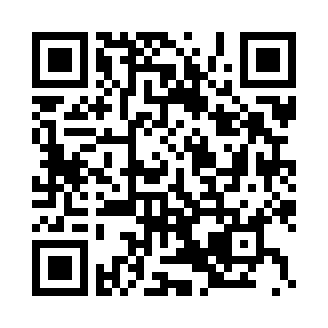 5. Aprobado5. Aprobado6. Comunicado 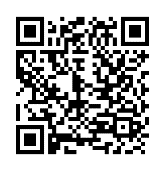 Elaborado por: Departamento de Análisis Administrativo5. Aprobado5. Aprobado5. Aprobado6. Comunicado Elaborado por: Departamento de Análisis Administrativo5. Aprobado5. Aprobado5. Aprobado6. Comunicado Elaborado por: Departamento de Análisis AdministrativoF50.20.5.07- v1F50.20.5.07- v1F50.20.5.07- v1F50.20.5.07- v1F50.20.5.07- v1INSTRUCTIVO DE LLENADOINSTRUCTIVO DE LLENADOINSTRUCTIVO DE LLENADOINSTRUCTIVO DE LLENADOINSTRUCTIVO DE LLENADOFormulario para préstamos de documentos físicosFormulario para préstamos de documentos físicosFormulario para préstamos de documentos físicosFormulario para préstamos de documentos físicosFormulario para préstamos de documentos físicosObjetivo: Registrar de manera detallada los documentos que se dan en calidad de préstamo, tanto al usuario interno como externo del Conavi, para llevar un control a nivel de Archivo y dar seguimiento a la devolución del mismo.Objetivo: Registrar de manera detallada los documentos que se dan en calidad de préstamo, tanto al usuario interno como externo del Conavi, para llevar un control a nivel de Archivo y dar seguimiento a la devolución del mismo.Objetivo: Registrar de manera detallada los documentos que se dan en calidad de préstamo, tanto al usuario interno como externo del Conavi, para llevar un control a nivel de Archivo y dar seguimiento a la devolución del mismo.Objetivo: Registrar de manera detallada los documentos que se dan en calidad de préstamo, tanto al usuario interno como externo del Conavi, para llevar un control a nivel de Archivo y dar seguimiento a la devolución del mismo.Objetivo: Registrar de manera detallada los documentos que se dan en calidad de préstamo, tanto al usuario interno como externo del Conavi, para llevar un control a nivel de Archivo y dar seguimiento a la devolución del mismo.1.Información general: Es la información general de los documentos a prestar.Información general: Es la información general de los documentos a prestar.Información general: Es la información general de los documentos a prestar.Información general: Es la información general de los documentos a prestar.1.1.N° de caja: Es el número de ubicación del documento.N° de caja: Es el número de ubicación del documento.N° de caja: Es el número de ubicación del documento.N° de caja: Es el número de ubicación del documento.1.1.1N° folders: Es la carpeta donde se ubica el documento.N° folders: Es la carpeta donde se ubica el documento.N° folders: Es la carpeta donde se ubica el documento.N° folders: Es la carpeta donde se ubica el documento.1.1.2N° folios: Es la cantidad de páginas que contiene el documento.N° folios: Es la cantidad de páginas que contiene el documento.N° folios: Es la cantidad de páginas que contiene el documento.N° folios: Es la cantidad de páginas que contiene el documento.1.1.3N° Boleta: Es el número de boleta del préstamo del documento.N° Boleta: Es el número de boleta del préstamo del documento.N° Boleta: Es el número de boleta del préstamo del documento.N° Boleta: Es el número de boleta del préstamo del documento.1.2Oficina productora del documento: Es la oficina encargada de controlar el documento.Oficina productora del documento: Es la oficina encargada de controlar el documento.Oficina productora del documento: Es la oficina encargada de controlar el documento.Oficina productora del documento: Es la oficina encargada de controlar el documento.1.3Tipo documental: Es el tipo de documento a facilitar.Tipo documental: Es el tipo de documento a facilitar.Tipo documental: Es el tipo de documento a facilitar.Tipo documental: Es el tipo de documento a facilitar.1.4Fecha: Es la fecha en que se realiza el préstamo.Fecha: Es la fecha en que se realiza el préstamo.Fecha: Es la fecha en que se realiza el préstamo.Fecha: Es la fecha en que se realiza el préstamo.2.Datos del solicitante / Persona que retira el expediente: Es la persona que realiza la solicitud y/o retira el documento.Datos del solicitante / Persona que retira el expediente: Es la persona que realiza la solicitud y/o retira el documento.Datos del solicitante / Persona que retira el expediente: Es la persona que realiza la solicitud y/o retira el documento.Datos del solicitante / Persona que retira el expediente: Es la persona que realiza la solicitud y/o retira el documento.2.1Tipo de solicitante: Es el tipo de solicitante, puede ser externo o interno.Tipo de solicitante: Es el tipo de solicitante, puede ser externo o interno.Tipo de solicitante: Es el tipo de solicitante, puede ser externo o interno.Tipo de solicitante: Es el tipo de solicitante, puede ser externo o interno.2.1.1Externo: Se marca el campo externo cuando el solicitante no es funcionario del Conavi.Externo: Se marca el campo externo cuando el solicitante no es funcionario del Conavi.Externo: Se marca el campo externo cuando el solicitante no es funcionario del Conavi.Externo: Se marca el campo externo cuando el solicitante no es funcionario del Conavi.2.1.2Interno: Se marca el campo interno cuando el solicitante es funcionario del Conavi.Interno: Se marca el campo interno cuando el solicitante es funcionario del Conavi.Interno: Se marca el campo interno cuando el solicitante es funcionario del Conavi.Interno: Se marca el campo interno cuando el solicitante es funcionario del Conavi.2.2Departamento / Empresa: Es el departamento o empresa encargada de realizar la gestión de solicitud de préstamo.Departamento / Empresa: Es el departamento o empresa encargada de realizar la gestión de solicitud de préstamo.Departamento / Empresa: Es el departamento o empresa encargada de realizar la gestión de solicitud de préstamo.Departamento / Empresa: Es el departamento o empresa encargada de realizar la gestión de solicitud de préstamo.2.3Nombre completo: Es el nombre completo de la persona solicitante del documento.Nombre completo: Es el nombre completo de la persona solicitante del documento.Nombre completo: Es el nombre completo de la persona solicitante del documento.Nombre completo: Es el nombre completo de la persona solicitante del documento.2.4Número de cédula: Es el número de cédula de la persona solicitante del documento.Número de cédula: Es el número de cédula de la persona solicitante del documento.Número de cédula: Es el número de cédula de la persona solicitante del documento.Número de cédula: Es el número de cédula de la persona solicitante del documento.2.5Firma: Es la firma de la persona solicitante.Firma: Es la firma de la persona solicitante.Firma: Es la firma de la persona solicitante.Firma: Es la firma de la persona solicitante.3.Custodio del expediente (solo para usuarios internos): Es la información de la persona encargado de la custodia del documento.Custodio del expediente (solo para usuarios internos): Es la información de la persona encargado de la custodia del documento.Custodio del expediente (solo para usuarios internos): Es la información de la persona encargado de la custodia del documento.Custodio del expediente (solo para usuarios internos): Es la información de la persona encargado de la custodia del documento.3.1Nombre completo: Es el nombre completo de la persona encargada de la custodia del documento.Nombre completo: Es el nombre completo de la persona encargada de la custodia del documento.Nombre completo: Es el nombre completo de la persona encargada de la custodia del documento.Nombre completo: Es el nombre completo de la persona encargada de la custodia del documento.3.2Firma: Es la firma de la persona encargada de la custodia del documento.Firma: Es la firma de la persona encargada de la custodia del documento.Firma: Es la firma de la persona encargada de la custodia del documento.Firma: Es la firma de la persona encargada de la custodia del documento.4.Datos de devolución (uso exclusivo para la persona que recibe el documento): Es la información de la persona que realiza la devolución del documento.Datos de devolución (uso exclusivo para la persona que recibe el documento): Es la información de la persona que realiza la devolución del documento.Datos de devolución (uso exclusivo para la persona que recibe el documento): Es la información de la persona que realiza la devolución del documento.Datos de devolución (uso exclusivo para la persona que recibe el documento): Es la información de la persona que realiza la devolución del documento.4.1Nombre completo: Es el nombre completo de la persona que recibe el documento.Nombre completo: Es el nombre completo de la persona que recibe el documento.Nombre completo: Es el nombre completo de la persona que recibe el documento.Nombre completo: Es el nombre completo de la persona que recibe el documento.4.2Firma: Es la firma de la persona que recibe el documento.Firma: Es la firma de la persona que recibe el documento.Firma: Es la firma de la persona que recibe el documento.Firma: Es la firma de la persona que recibe el documento.4.3Fecha: Es la fecha en que se realiza la devolución del documento.Fecha: Es la fecha en que se realiza la devolución del documento.Fecha: Es la fecha en que se realiza la devolución del documento.Fecha: Es la fecha en que se realiza la devolución del documento.5. Aprobación: Son los datos de aprobación del presente formulario (Código QR).Aprobación: Son los datos de aprobación del presente formulario (Código QR).Aprobación: Son los datos de aprobación del presente formulario (Código QR).Aprobación: Son los datos de aprobación del presente formulario (Código QR).6.Comunicado: Son los datos del comunicado del presente formulario (Código QR).Comunicado: Son los datos del comunicado del presente formulario (Código QR).Comunicado: Son los datos del comunicado del presente formulario (Código QR).Comunicado: Son los datos del comunicado del presente formulario (Código QR).